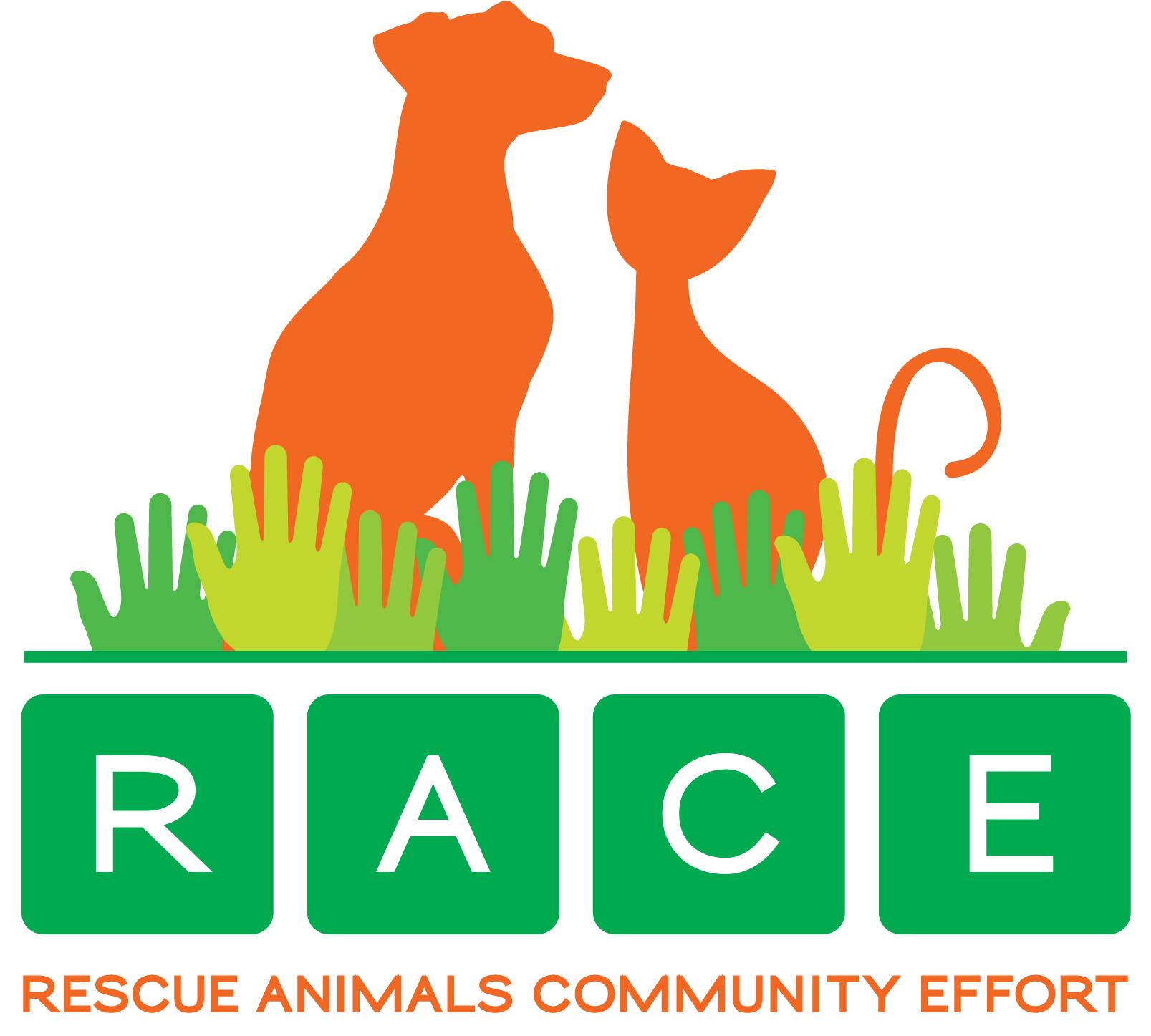 ADOPTION APPLICATION = No application feeAdoption fees are $250 for dogs and puppies, $150 for senior dogs Date : Please initial agreement below this lineSignature:Name of animal ?   Breed Gender How did you hear about this animal ?Facebook websiteOther , please list Pawprints Petsmart Name :Address: Unit #City :State :Zip code:  Place of Employment Phone:Email :Drivers license # : State : Own :Rent : Share home:Development name :Landlord name  if renting or sharing: Phone: Cell phone:Work or Home phone:Names of other adults living in home :Name & ages of children if  any:Has anyone in home been convicted of animal cruelty or neglect:Yes No Do you have a fenced in yard?Yes No Where will  the dog stay when you are not at home? Crate Free:Where will the dog sleep at night ? Crate:      Bed:Free:How many hours will the pet be alone every day ? Nearest relative not living with you: Phone: Address: City :state:Names of  current pets , or pets owned in last 5 years: Dogs:Other: Name of current Veterinarian:City Phone: Business name of Veterinarian office:Owner’s name on vet records: Is  your current pet spayed or neutered? What clinic was it at? Is your pet current on vaccines & heartworm prevention?I understand I am responsible for protection,care & medical treatment of this pet Initials: I  agree I am financially able to care for this pet , including accident and illness Initials:I understand that at no time will this dog live outside under any circumstances Initials: I understand that at no time will this dog be tied or chained outside in any yard Initials: I agree to obey all applicable ordinances and laws governing control & custody of pets initials:I agree to place place ID tag with name, address  & phone # on pet Initials: I agree to allow RACE to follow up on pet & take legal action to protect adopted pet initials:I understand RACE can’t guarantee health,temperament or behavior of pets & hereby release RACE from claims of liability,injury or damage to persons or property once I adoptInitials: I understand I will return pet to RACE if I can no longer care for or house the petinitials:I understand RACE has provided me with all records  & information pertaining to pet and that it is accurate to the best of their knowledge and I accept the pet based on my judgement of pet’s current condition & personalityinitials:I understand the adoption fee is a donation and is non-refundableinitials: